Rubrics – defined in the regulations as “scoring tool[s] that describe characteristics of practice or artifacts at different levels of performance” (603 CMR 35.02) – are a critical component of the Massachusetts educator evaluation framework and are required for every educator. Rubrics are designed to help educators and evaluators (1) develop a consistent, shared understanding of what proficient performance looks like in practice, (2) develop a common terminology and structure to organize evidence, and (3) make informed professional judgments about formative and summative performance ratings on each Standard and overall. This appendix contains the ESE Model “SISP” Rubric. Structure of the Specialized Instructional Support Personnel (SISP) RubricStandards: Standards are the broad categories of knowledge, skills, and performance of effective practice detailed in the regulations. There are four Standards for teachers: Curriculum, Planning, and Assessment; Teaching All Students; Family and Community Engagement; and Professional Culture.Indicators: Indicators, also detailed in the regulations, describe specific knowledge, skills, and performance for each Standard. For example, there are three Indicators in Standard I of the SISP rubric: Curriculum and Planning; Assessment; and Analysis.Elements: The elements are more specific descriptions of actions and behaviors related to each Indicator. The elements further break down the Indicators into more specific aspects of educator practice and provide an opportunity for evaluators to offer detailed feedback that serves as a roadmap for improvement. Descriptors: Performance descriptors are observable and measurable statements of educator actions and behaviors aligned to each element and serve as the basis for identifying the level of teaching or administrative performance in one of four categories: Unsatisfactory, Needs Improvement, Proficient, or Exemplary. Use of the Specialized Instructional Support Personnel (SISP) RubricThis rubric describes practice that is common across educators in professional support roles such as school counselors, school psychologists, school nurses, and others defined in the recognition clause of the appropriate collective bargaining agreement.  It is intended to be used throughout the 5 step evaluation cycle for educators who provide direct services such as education, therapy, counseling, assessment, and diagnosis to a caseload of students, as well as educators who may provide indirect support to students through consultation to and collaboration with teachers, administrators, and other colleagues. The roles and responsibilities of educators to whom this rubric will be applied will vary. ESE encourages educators and evaluators to use the rubric strategically by discussing and agreeing upon certain Indicators and Elements that should be high priorities according to that educator’s role and responsibilities as well as his/her professional practice and student learning needs. There are a variety of ways to emphasize these components throughout the evaluation cycle. For example, high priority Indicators and/or elements can be analyzed in greater depth during self-assessment, targeted during goal setting, a focus for more comprehensive evidence collection, or all of the above. However, the expectation is that by the end of the evaluation cycle, educators and evaluators have gathered and shared a reasonable amount of evidence on every Indicator to support a rating for each Standard.Note: The SISP rubric is designed to have close alignment with the teacher rubric to emphasize commonalities across educators. Please see Appendix E addressing “Role-Specific Indicators” for additional guidance and samples of how to strategically supplement this rubric to further differentiate by role. How to reference parts of the rubric:Indicator terminology: under the “Teaching All Students” Standard (II), the” Instruction Indicator” (A) can be referred to as Indicator II-AElement terminology: under the Instruction Indicator (A), the Student Engagement Element (2) can be referred to as Element II-A-2Standard I: Curriculum, Planning, and Assessment. promotes the learning and growth of all students by providing high-quality and coherent instruction, designing and administering authentic and meaningful student assessments, analyzing student performance and growth data, using this data to improve instruction, providing students with constructive feedback on an ongoing basis, and continuously refining learning objectives.Indicator I-A.	Curriculum and Planning: Has strong knowledge specific to subject matter and/or professional responsibility, has a good grasp of child development and how students learn, and designs effective and rigorous plans for support consisting of well-structured lessons with measurable outcomes.Indicator I-B.	Assessment: Uses a variety of informal and formal methods of assessments to measure student learning, growth, and understanding to develop differentiated and enhanced learning experiences and improve future instruction.Indicator I-C. Analysis: Analyzes data from assessments, draws conclusions, and shares them appropriately.Standard II: Teaching All Students. Promotes the learning and growth of all students through instructional practices that establish high expectations, create a safe and effective classroom environment, and demonstrate cultural proficiency.Indicator II-A.	Instruction: Uses instructional and clinical practices that reflect high expectations regarding content and quality of effort and work; engage all students; and are personalized to accommodate diverse learning styles, needs, interests, and levels of readiness.Indicator II-B.	Learning Environment: Creates and maintains a safe and collaborative learning environment that motivates students to take academic risks, challenge themselves, and claim ownership of their learning.Indicator II-C.	Cultural Proficiency: Actively creates and maintains an environment in which students’ diverse backgrounds, identities, strengths, and challenges are respected.Indicator II-D.	Expectations: Plans and implements lessons and/or supports that set clear and high expectations and also make knowledge, information, and/or supports accessible for all students.Standard III: Family and Community Engagement. Promotes the learning and growth of all students through effective partnerships with families, caregivers, community members, and organizations.Indicator III-A.	Engagement: Welcomes and encourages every family to become active participants in the classroom and school community.Indicator III-B.	Collaboration: Collaborates with families to create and implement strategies for supporting student learning and development both at home and at school.Indicator III-C.	Communication: Engages in regular, two-way, and culturally proficient communication with families about student learning, behavior and wellness.Standard IV: Professional Culture. Promotes the learning and growth of all students through ethical, culturally proficient, skilled, and collaborative practice.Indicator IV-A.	Reflection: Demonstrates the capacity to reflect on and improve the educator’s own practice, using informal means as well as meetings with teams and work groups to gather information, analyze data, examine issues, set meaningful goals, and develop new approaches in order to improve teaching and learning.Indicator IV-B.	Professional Growth: Actively pursues professional development and learning opportunities to improve quality of practice or build the expertise and experience to assume different instructional and leadership roles.Indicator IV-C.	Collaboration: Collaborates effectively with colleagues on a wide range of tasks.Indicator IV-D.	Decision-Making: Becomes involved in schoolwide decision making, and takes an active role in school improvement planning.Indicator IV-E.	Shared Responsibility: Shares responsibility for the performance of all students within the school.Indicator IV-F.	Professional Responsibilities: Is ethical and reliable, and meets routine responsibilities consistently.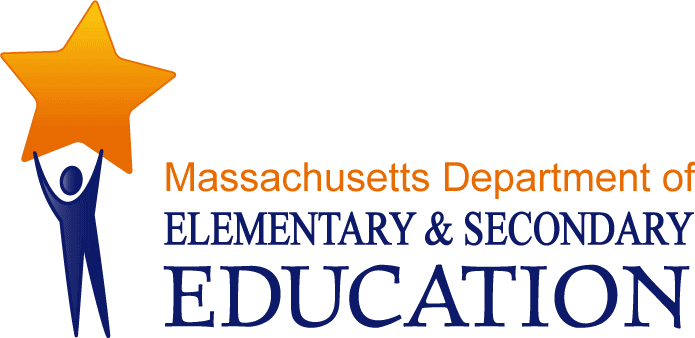 Massachusetts Model System for Educator EvaluationPart III: Guide to Rubrics and Model Rubrics 
for Superintendent, Administrator, and TeacherAppendix D. Specialized Instructional Support Personnel RubricMarch 2012Massachusetts Department of Elementary and Secondary Education75 Pleasant Street, Malden, MA 02148-4906Phone 781-338-3000 TTY: N.E.T. Relay 800-439-2370www.doe.mass.eduStandard I:Curriculum, Planning, and AssessmentStandard II:Teaching All StudentsStandard III:Family and Community EngagementStandard IV:Professional CultureA. Curriculum and Planning Indicator1. Professional Knowledge2. Child and Adolescent Development3. Plan Development4. Well-Structured Lessons A. Instruction Indicator1. Quality of Effort and Work2. Student Engagement3. Meeting Diverse NeedsA. Engagement Indicator1. Parent/Family EngagementA. Reflection Indicator1. Reflective Practice2. Goal Setting B. Assessment Indicator1. Variety of Assessment Methods2. Adjustments to PracticeB. Learning Environment Indicator1. Safe Learning Environment2. Collaborative Learning Environment3. Student MotivationB. Collaboration Indicator1. Learning Expectations2. Student SupportB. Professional Growth Indicator1. Professional Learning and GrowthC. Analysis Indicator1. Analysis and Conclusions2. Sharing Conclusions With Colleagues3. Sharing Conclusions With Students and FamiliesC. Cultural Proficiency Indicator1. Respects Differences2. Maintains Respectful EnvironmentC. Communication Indicator1. Two-Way Communication2. Culturally Proficient CommunicationC. Collaboration Indicator1. Professional Collaboration2. ConsultationD. Expectations Indicator1. Clear Expectations2. High Expectations3. Access to KnowledgeD. Decision-Making Indicator1. Decision-makingE. Shared Responsibility Indicator1. Shared ResponsibilityF. Professional Responsibilities Indicator1. Judgment2. Reliability and ResponsibilityI-A. ElementsUnsatisfactoryNeeds ImprovementProficientExemplaryI-A-1. Professional KnowledgeDemonstrates limited professional knowledge; relies heavily on outdated practices as opposed to current practices supported by research. Rarely engages students in academic, behavioral, and social/emotional learning experiences through the use of educational and/or clinical practices.Demonstrates factual knowledge of the professional content and delivery and sometimes applies it to engage students in academic, behavioral, and social/emotional learning experiences through the use of educational and/or clinical practices.Demonstrates sound knowledge and understanding of professional content and delivery by consistently engaging students in academic, behavioral, and social/emotional learning experiences through the use of educational and/or clinical practices that enable students to acquire knowledge and skills.Demonstrates mastery of professional content and its delivery by engaging all students in academic, behavioral, and social/emotional learning experiences, through the use of educational and/or clinical practices, that enable students to synthesize knowledge and skills. Is able to model this element.I-A-2. Child and Adolescent DevelopmentDemonstrates little or no knowledge of child and adolescent development; typically develops one learning experience, and/or type of support or assistance for all students that does not adequately address intended outcomes.Demonstrates general knowledge of child and adolescent development but does not apply this knowledge when providing differentiated learning experiences, support, and/or assistance that would enable all students—as opposed to just some—to move toward meeting intended outcomes. Demonstrates knowledge of students’ developmental levels and the different ways these students learn or behave by providing differentiated learning experiences, support, and/or assistance that enable all students to progress toward meeting intended outcomes.Demonstrates expert knowledge of the developmental levels of individual students and students in the grade or subject more generally and uses this knowledge to differentiate and expand learning experiences, supports, and/or types of assistance, enabling all students to make significant progress toward meeting stated outcomes. Is able to model this element.I-A. ElementsUnsatisfactoryNeeds ImprovementProficientExemplary1-A-3 Plan DevelopmentDevelops or contributes to the development of plans that are not timely and/or not tailored to the needs of individual students; or, plans do not include appropriate supports or measurable outcomes that would enable students to meet the goals and objectives of the plan.Develops or contributes to the timely development of plans that respond to some but not all relevant individual student needs, and/or plans that lack sufficient measurable outcomes or supports that enable students to meet all goals and objectives of the plan.Develops or contributes to the timely development of well-structured plans with measurable outcomes that respond to all relevant individual student needs, and include supports that enable students to meet the goals or objectives of the plan. Develops or contributes to the timely development of comprehensive, well-structured plans with measurable outcomes that respond to all relevant individual student needs, are coordinated with other plans relevant to those students, and include supports that enable students to meet all goals or objectives of the plan. Is able to model this element. I-A-4.Well-Structured LessonsDevelops lessons (which may include individual and group activities or sessions) with inappropriate student engagement strategies, pacing, sequence, activities, materials, resources, and/or grouping.Develops lessons (which may include individual and group activities or sessions) with only some elements of appropriate student engagement strategies, pacing, sequence, activities, materials, resources, and grouping.Develops well-structured lessons (which may include individual and group activities or sessions) with challenging, measurable objectives and appropriate student engagement strategies, pacing, sequence, activities, materials, resources, technologies, and grouping.Develops well-structured and highly engaging lessons (which may include individual and group activities and sessions) with challenging, measurable objectives and appropriate student engagement strategies, pacing, sequence, activities, materials, resources, technologies, and grouping to attend to every student’s needs. Is able to model this element.I-B. ElementsUnsatisfactoryNeeds ImprovementProficientExemplaryI-B-1. Variety of Assessment MethodsAdministers assessments and/or collects only the data required by the school and/or measures only point-in-time student achievement or development. May design and administer assessments and/or collect some data to measure student learning, growth, or development, but uses a limited range of methods. Designs and administers assessments and/or collects data to measure student learning, growth, and/or development through a variety of methods, including informal and formal assessments and common interim assessments where applicable. Uses an integrated, comprehensive assessment system, including informal and formal assessment methods and common interim assessments where applicable, to measure student learning, growth, and development. Is able to model this element.I-B-2.Adjustment to PracticeMakes few adjustments to practice by identifying and/or implementing appropriate differentiated interventions, supports, and programs based on formal and informal assessments. May organize and analyze some assessment results but only occasionally adjusts practice and identifies and/or implements appropriate differentiated interventions, supports, and programs for students. Organizes and analyzes results from a variety of assessments to determine progress toward intended outcomes and uses these findings to adjust practice and identify and/or implement appropriate differentiated interventions, supports, and programs for students.Organizes and analyzes results from a comprehensive system of assessments to determine progress toward intended outcomes and frequently uses these findings to adjust practice and identify and/or implement appropriate differentiated interventions, supports, or programs for individuals and groups of students and appropriate modifications of plans. Is able to model this element.I-C. ElementsUnsatisfactoryNeeds ImprovementProficientExemplaryI-C-1.Analysis and ConclusionsDoes not analyze data and/or draw conclusions from data beyond completing minimal requirements.  Draws conclusions from a limited analysis of data to inform student learning, growth, and development. Individually and with colleagues, draws appropriate conclusions about programs, plans, and practices from a thorough analysis of a wide range of data to improve student learning, growth, and development.Individually and with colleagues, draws appropriate, actionable conclusions about programs, plans, and practices from a thorough analysis of a wide range of data that improve short- and long-term planning decisions. Is able to model this element.I-C-2.Sharing Conclusions 
With ColleaguesRarely shares with colleagues conclusions about student progress and/or rarely seeks feedback from them about practices that will support improved student learning and/or development.Only occasionally shares with colleagues conclusions about student progress and/or seeks feedback from them about practices that will support improved student learning and/or development.Regularly shares with appropriate colleagues (e.g., classroom teachers, administrators, and professional support personnel) conclusions about student progress and seeks feedback from them about practices that will support improved student learning and/or development.Establishes and implements a schedule and plan for regularly sharing with all appropriate colleagues (e.g., classroom teachers, administrators, and professional support personnel) conclusions and insights about student progress. Seeks and applies feedback from them about practices that will support improved student learning and/or development. Is able to model this element.I-C-3.Sharing Conclusions 
With Students and FamiliesProvides little or no feedback on student growth or progress except through minimally required reporting or provides inappropriate feedback that does not support students to grow and improve.Provides some feedback about student growth or progress beyond required reports but rarely shares strategies for students to grow and improve.Based on assessment results and/or other data, provides descriptive feedback and engages students and families in constructive conversation that focuses on student growth and improvement.Establishes early, constructive feedback loops with students and families that create a dialogue about student growth, progress, and improvement. Is able to model this element.II-A.ElementsUnsatisfactoryNeeds ImprovementProficientExemplaryII-A-1.Quality of Effort and WorkEstablishes no or low expectations for student work and behavior and/or offers few supports to help students know what is expected of them. May state high expectations for student work and behavior, but provides few exemplars and rubrics, or limited guided practice, and/or few other supports to help students know what is expected of them.Consistently defines high expectations for student work and behavior, and the perseverance and effort required to produce it; often provides exemplars, rubrics, or guided practice, and/or models appropriate behaviors.Consistently defines high expectations for student work and behavior and effectively supports students to set high expectations for each other to persevere and produce high-quality work. Is able to model this element.II-A-2. Student EngagementUses instructional and/or clinical practices that leave most students uninvolved and/or passive. Uses instructional and/or clinical practices that motivate and engage some students but leave others uninvolved and/or passive. Consistently uses instructional and clinical practices that are likely to motivate and engage most students during the lesson, activity, or session. Consistently uses instructional and clinical practices that typically motivate and engage most students during the lesson, activity, or session, and during independent work. Is able to model this element.II-A-3.Meeting Diverse NeedsUses limited and/or inappropriate practices and/or supports to accommodate differences.May use some appropriate practices and/or supports to accommodate differences, but fails to address an adequate range of differences. Uses appropriate practices, including tiered instruction, scaffolds, and other supports, to accommodate differences in learning styles, needs, interests, and levels of readiness, including those of students with disabilities and English learners.Uses a varied repertoire of practices and/or supports to create structured opportunities for each student to meet or exceed expectations for growth and development. Is able to model this element.II-B. ElementsUnsatisfactoryNeeds ImprovementProficientExemplaryII-B-1.Safe Learning EnvironmentMaintains a physical environment that is unsafe or does not support student learning. Uses inappropriate or ineffective rituals, routines, and/or responses to reinforce positive behavior or respond to behaviors that interfere with students’ learning.May create and maintain a safe physical environment but inconsistently maintains rituals, routines, and responses needed to prevent and/or stop behaviors that interfere with all students’ learning.Uses rituals, routines, and appropriate responses that create and maintain a safe physical and intellectual environment where students take academic risks and most behaviors that interfere with learning are prevented. Uses rituals, routines, and proactive responses that create and maintain a safe physical and intellectual environment where students take academic risks and play an active role—individually and collectively—in preventing behaviors that interfere with learning. Is able to model this element.II-B-2.Collaborative Learning EnvironmentMakes little effort to teach interpersonal, group, and communication skills or facilitate student work in groups, or such attempts are ineffective.Teaches some interpersonal, group, and communication skills and provides some opportunities for students to work in groups.Develops students’ interpersonal, group, and communication skills and provides opportunities for students to learn in groups with diverse peers. Teaches and reinforces interpersonal, group, and communication skills so that students seek out their peers as resources. Is able to model this practice.II-B-2.Student MotivationDirects all learning experiences, providing few, if any, opportunities for students to take risks or challenge themselves.Creates some learning experiences that guide students to identify needs, ask for support, and challenge themselves to take risks. Consistently creates learning experiences that guide students to identify their strengths, interests, and needs; ask for support when appropriate; take risks; and challenge themselves to succeed. Consistently supports students to identify their strengths, interests, and needs; ask for support; take risks; challenge themselves; set learning goals; and monitor their own progress. Is able to model this element.II-C. ElementsUnsatisfactoryNeeds ImprovementProficientExemplaryII-C-1.Respects DifferencesEstablishes an environment in which students demonstrate limited respect for individual differences. Establishes an environment in which students generally demonstrate respect for individual differences.Consistently uses strategies and practices that are likely to enable students to demonstrate respect for and affirm their own and others’ differences related to background, identity, language, strengths, and challenges. Establishes an environment in which students respect and affirm their own and others’ differences and are supported to share and explore differences and similarities related to background, identity, language, strengths, and challenges. Is able to model this element.II-C-2.Maintains Respectful EnvironmentMinimizes or ignores conflicts and/or responds in inappropriate ways.Anticipates and responds appropriately to some conflicts or misunderstandings but ignores and/or minimizes others.Anticipates and responds appropriately to conflicts or misunderstandings arising from differences in backgrounds, languages, and identities.Anticipates and responds appropriately to conflicts or misunderstandings arising from differences in backgrounds, languages, and identities in ways that lead students to be able to do the same independently. Is able to model this element.II-D. ElementsUnsatisfactoryNeeds ImprovementProficientExemplaryII-D-1.Clear ExpectationsDoes not make specific standards for student work, effort, interactions, and behavior clear to students.May communicate specific standards for student work, effort, interactions, and behavior, but inconsistently or ineffectively enforces them.Clearly communicates and consistently enforces specific standards for student work, effort, and behavior.Clearly communicates and consistently enforces specific standards for student work, effort, interactions, and behavior so that most students are able to describe them and take ownership of meeting them. Is able to model this element.II-D-2.High ExpectationsGives up on some students or communicates that some cannot accomplish challenging goals. .May tell students that a goal is challenging and that they need to work hard but does not model ways students can accomplish the goal through effective effort. . Effectively models and reinforces ways that students can set and accomplish challenging goals through effective effort, rather than having to depend on innate ability.Effectively models and reinforces ways that students can consistently accomplish challenging goals through effective effort. Successfully challenges students’ misconceptions about innate ability. Is able to model this element.II-D-3.Access to KnowledgeRarely adapts instruction, services, plans, communication, and/or assessments to make curriculum/supports accessible to all students for whom the educator has responsibility.Occasionally adapts instruction, services, plans, communication, and/or assessments to make curriculum/supports accessible to all students for whom the educator has responsibility.Consistently adapts instruction, services, plans, communication, and/or assessments to make curriculum/ supports accessible to all students for whom the educator has responsibility, including English learners and students with disabilities.Individually and with colleagues, consistently adapts instruction, services, plans, communication, and/or assessments to make curriculum/supports accessible to all students for whom the educator has responsibility, including English learners and students with disabilities. Is able to model this element.III-A. ElementsUnsatisfactoryNeeds ImprovementProficientExemplaryIII-A-1.Parent/Family EngagementDoes not welcome families to become participants in the classroom and school community or actively discourages their participation.Makes limited attempts to involve families in school and/or classroom activities, meetings, and planning.Uses a variety of strategies to support families to participate actively and appropriately in the classroom and school community.Successfully engages most families and sustains their active and appropriate participation in the classroom and school community. Is able to model this element.III-B. ElementsUnsatisfactoryNeeds ImprovementProficientExemplaryIII-B-1.Learning ExpectationsDoes not inform parents about learning, behavior, and/or wellness expectations.Sends home only a list of rules/expectations and an outline of the student learning, behavior, or wellness plan for the year.Consistently provides parents with clear, user-friendly expectations for student learning, behavior, and/or wellness. Successfully conveys to most parents clear, user-friendly student learning, behavior, and wellness expectations. Is able to model this element.III-B-2.Student SupportRarely, if ever, communicates with parents on ways to support learning and development at home or at school.Sends home occasional suggestions on how parents can support learning and development at home or at school.Regularly communicates with parents to create, share, and/or identify strategies for supporting learning and development at school and home.Regularly communicates with parents to share and/or identify strategies for supporting learning and development at school and home, successfully encourages most families to use at least one of these strategies, and seeks out evidence of their impact. Is able to model this element.III-C. ElementsUnsatisfactoryNeeds ImprovementProficientExemplaryIII-C-1.Two-Way CommunicationRarely communicates with families except through required reports; rarely solicits or responds promptly to communications from families.Relies primarily on sharing general information and announcements with families through one-way media and usually responds promptly to communications from families.Regularly uses two-way communication with families about student learning, behavior, and wellness; responds promptly and carefully to communications from families.Regularly uses a two-way system that supports frequent, proactive, and personalized communication with families about individual student learning, behavior, and wellness. Is able to model this element.III-C-2.Culturally Proficient CommunicationMakes few attempts to respond to different family cultural norms and/or responds inappropriately or disrespectfully.May communicate respectfully and make efforts to take into account different families’ home language, culture, and values, but does so inconsistently or does not demonstrate understanding and sensitivity to the differences. Always communicates respectfully with families and demonstrates understanding of and sensitivity to different families’ home language, culture, and values.Always communicates respectfully with families and demonstrates understanding and appreciation of different families’ home language, culture, and values. Is able to model this element.IV-A. ElementsUnsatisfactoryNeeds ImprovementProficientExemplaryIV-A-1.Reflective PracticeDemonstrates limited reflection on practice and/or use of insights gained to improve practice.May reflect on the effectiveness of instruction, supports, and interactions with students but not with colleagues and/or rarely uses insights gained to improve practice. Regularly reflects on the effectiveness of instruction, supports, and interactions with students, both individually and with colleagues, and uses insights gained to improve practice and student outcomes.Regularly reflects on the effectiveness of instruction, supports, and interactions with students, both individually and with colleagues; and uses and shares with colleagues insights gained to improve practice and student outcomes. Is able to model this element.IV-A-2.Goal SettingParticipates passively in the goal-setting process and/or proposes goals that are vague or easy to reach. Proposes one goal that is vague or easy to achieve and/or bases goals on a limited self-assessment and analysis of student data.Proposes challenging, measurable professional practice, team, and student learning goals that are based on thorough self-assessment and analysis of student data.Individually and with colleagues builds capacity to propose and monitor challenging, measurable goals based on thorough self-assessment and analysis of student data. Is able to model this element.IV-B. ElementsUnsatisfactoryNeeds ImprovementProficientExemplaryIV-B-1.Professional Learning and GrowthParticipates in few, if any, professional development and learning opportunities to improve practice and/or applies little new learning to practice.Participates only in required professional development and learning activities and/or inconsistently or inappropriately applies new learning to improve practice. Consistently seeks out and applies, when appropriate, ideas for improving practice from supervisors, colleagues, professional development activities, and other resources to gain expertise and/or assume different instruction and leadership responsibilities.Consistently seeks out professional development and learning opportunities that improve practice and build expertise of self and other educators in instruction, academic support, and leadership. Is able to model this element.IV-C. ElementsUnsatisfactoryNeeds ImprovementProficientExemplaryIV-C-1.Professional CollaborationRarely and/or ineffectively collaborates with colleagues; conversations often lack focus on student performance and/or development. Does not consistently collaborate with colleagues in ways that support productive team effort. Consistently and effectively collaborates with colleagues through shared planning and/or informal conversation in such work as: analyzing student performance and development and planning appropriate interventions at the classroom or school level.Facilitates effective collaboration among colleagues through shared planning and/or informal conversation in such work as analyzing student performance and development and planning appropriate, comprehensive interventions at the classroom and school level. Is able to model this element.IV-C-2.ConsultationRegularly provides inappropriate advice; does not provide advice and expertise to general education teachers or other colleagues unless prompted to do so; and/or fails to offer advice when appropriate.Provides advice and expertise to support general education teachers and other colleagues to create appropriate and effective academic, behavioral, and social/emotional learning experiences for only some students for whom responsibility is shared, or sometimes provides advice that is inappropriate or poorly customized. Regularly provides appropriate advice and expertise that is customized to support general education teachers and other colleagues to create appropriate and effective academic, behavioral, and social/emotional learning experiences for students for whom responsibility is shared. Utilizes a variety of means to regularly provide advice and expertise that is customized to support general education teachers and other colleagues to successfully create appropriate and effective academic, behavioral, and social/emotional learning experiences for students. Is able to model this element. IV-D. ElementsUnsatisfactoryNeeds ImprovementProficientExemplaryIV-D-1. Decision-MakingParticipates in planning and decision making at the school, department, and/or grade level only when asked and rarely contributes relevant ideas or expertise.May participate in planning and decision making at the school, department, and/or grade level but rarely contributes relevant ideas or expertise. Consistently contributes relevant ideas and expertise to planning and decision making at the school, department, and/or grade level. In planning and decision-making at the school, department, and/or grade level, consistently contributes ideas and expertise that are critical to school improvement efforts. Is able to model this element.IV-E. ElementsUnsatisfactoryNeeds ImprovementProficientExemplaryIV-E-1.Shared ResponsibilityRarely reinforces schoolwide behavior and learning expectations for all students and/or makes a limited contribution to their learning by rarely sharing responsibility for meeting their needs. Within and beyond the classroom, inconsistently reinforces schoolwide behavior and learning expectations for all students, and/or makes a limited contribution to their learning by inconsistently sharing responsibility for meeting their needs. Within and beyond the classroom, consistently reinforces school-wide behavior and learning expectations for all students, and contributes to their learning by sharing responsibility for meeting their needs.Individually and with colleagues, develops strategies and actions that contribute to the learning and productive behavior of all students at the school. Is able to model this element. IV-F. ElementsUnsatisfactoryNeeds ImprovementProficientExemplaryIV-F-1.JudgmentDemonstrates poor judgment and/or discloses confidential student information inappropriately.Sometimes demonstrates questionable judgment and/or inadvertently shares confidential information.Demonstrates sound judgment reflecting integrity, honesty, fairness, and trustworthiness and protects student confidentiality appropriately.Demonstrates sound judgment and acts appropriately to protect student confidentiality, rights and safety. Is able to model this element.IV-F-2.Reliability & ResponsibilityFrequently misses or is late to assignments, makes errors in records, and/or misses paperwork deadlines; frequently late or absent.Occasionally misses or is late to assignments, completes work late, and/or makes errors in records.Consistently fulfills professional responsibilities; is consistently punctual and reliable with paperwork, duties, and assignments; and is rarely late or absent from school.Consistently fulfills all professional responsibilities to high standards. Is able to model this element.